Student Name: __________________________, _____________________________                            Date: _______________________                                                                                          Last Name                                             First NameStudent I.D. #: _______________________      EMT      FIRE SCIENCE   	                                                                             							FORM 1BEMT/Fire Science StudentVaccination/TB Course Verification Instructions                                                                                                                               Evidence of the following immunizations and TB information are required for class.  A fuller description of this list is located on the back of this check off paper and you may refer to your syllabus and the EMT/Fire Science webpage. Health Services tries to be available for services to enrolled students who have paid their health fee, 1 to 2 weeks prior to the actual start of a semester. Contact Student Health at 619-388-7881. Please bring to class the following immunization records, documents or copies medical examinations for the items listed below: Please bring the original and copies of your documents to the health services, other medical providers for clearance. The completed form and copies will be held by your instructor for the duration of the class to help meet clinical rotation needs or regulatory guidelines. Please collect your originals/copies of documents at the end of course.    Information to help explain 1st page items: A titer is a Lab test where blood is drawn and tested.  A positive titer shows evidence of immunity. Please request your provider interpret your lab value in writing by stating it as either immune or not immune, as medical personnel may not be present to interpret the lab values. Hepatitis B: Hepatitis B VaccineProvide documentation of three doses of Hepatitis B Vaccine at the proper intervals on an approved immunization record or Proof of immunity via a blood titer test.MMR:  A combination vaccine including Measles, Mumps, and RubellaProvide documentation of two doses of MMR, at the proper intervals and documented on an approved immunization record or Proof of immunity via a blood titer test. Tdap: Tetanus/Diphtheria and Acellular Pertussis (Whooping Cough)Provide documentation of one dose of Tdap vaccination on an approved immunization record within the last 10 years and which will not expire during the course of the class.   Varicella: (Chicken Pox)Provide documentation of two doses of Varicella vaccine at the proper intervals on an approved immunization record or Proof of immunity via a blood titer test.Influenza Annual / Seasonal Vaccination: Administered flu vaccine that is intended for the current year’s influenza season (typically Aug. 1st through March of a year)  Provide documentation of one annual influenza Vaccination (Flu shot) if available-                               Requirement in summer may be lifted due to seasonal expirations.           TB clearance:  Tuberculosis (TB) infection is most often evaluated by a Tuberculin Skin Test (TST) which 	requires two office visits 48-72 hours apart. Provide documentation of either:Negative TB skin test or a Negative Quantiferon (blood) test that is dated within 1 month from the start date of the class. A Positive TB skin result or a Positive Quantiferon test requires clearance from your primary Doctor or Practitioner or Student Health Services, bring your documentation on prior TB history and or tests. Medical Provider: The following methods are based on college course work and related regulations. Please mark which of the following methods were used for clearance: History of a positive TB TST, with concurrent Negative CXR related to TB within 6 months of the positive TST, and a recent (4 month or less) surveillance form indicating low risk.  A Positive Quantiferon test is followed up with a negative TB related CXR within 6 months of this blood work and a recent (4 months or less) surveillance form indicating low risk. Covid-19: (Sars-CoV)Provide documentation of one or two doses of Covid-19 vaccine at the proper intervals as described by the manufacture. Clinical rotation sites currently require this vaccination.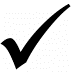 When CompleteEMT/FIRE SCIENCES REQUIREMENTSSome of these requirements are offered at as low a cost as possible, but the student is responsible for payment of services. ENTER the dates when vaccines,tests or titer results received.1)  Proof of three doses of Hepatitis B vaccine or                                                        a positive Hepatitis B titer.                             		______________ ______________2)  Proof of two doses of MMR vaccine or                                                                              a positive MMR Titer. ______________3)  Proof of one adult dose of Tdap vaccine within the last 10 years. 4)  Proof of two doses of Varicella (Chicken Pox) vaccine or a positive       Varicella Titer.______________5)  Proof of a current annual Influenza vaccination. 6)  TB Clearance. Proof of a negative TB skin test or       proof of a negative Quantiferon lab test or        if previous history of a positive TB result-obtain medical clearance. 7)  Proof of Covid vaccination and dose required by manufacture-       Select    ____Janssen    ____Moderna   ____Pfizer      ______________ ______________